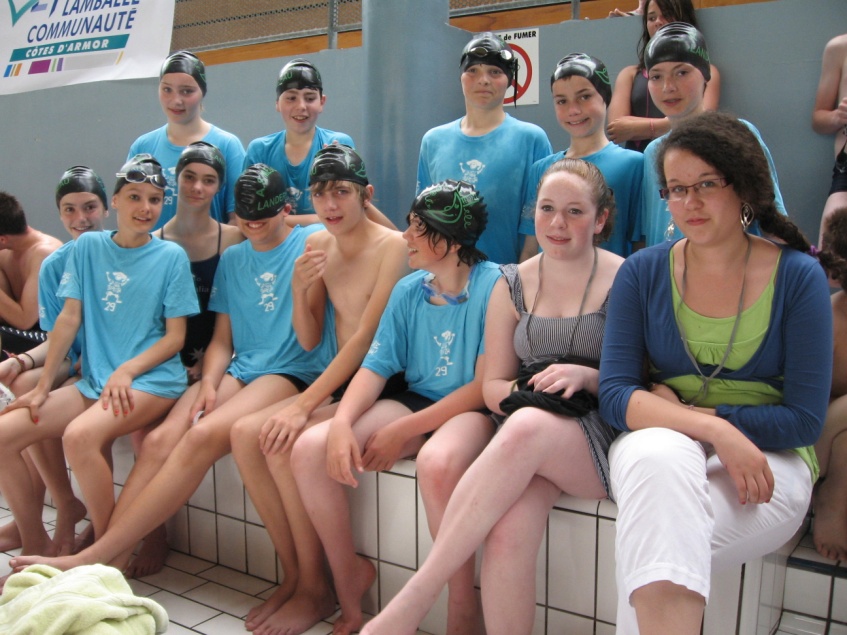 13 élèves du collège ont participé à cette compétition.BRAVO à nos champions d’académie excellence :   les benjamins en équipe mixte remportent le titre.Jézékaël Brunon, Paul Madec, Salomé Brunon, Mathilde Hartereau, Léna Guerry et Perrine Cardinal.L’équipe de minimes garçons se classe 4è sur 6 équipes.Ils restent au pied du podium à 3 points des 3è. Dommage.Stéven Billant, Maxandre Fellmann,Quentin Hernandez, Aymeric Audemard,et Sergio Teixeira.Un grand merci à nos 2 jeunes officielles qui ont su chronométrer et tenir le rôle de juge de nage et de virage :Flora Distin et Auriane Loaec.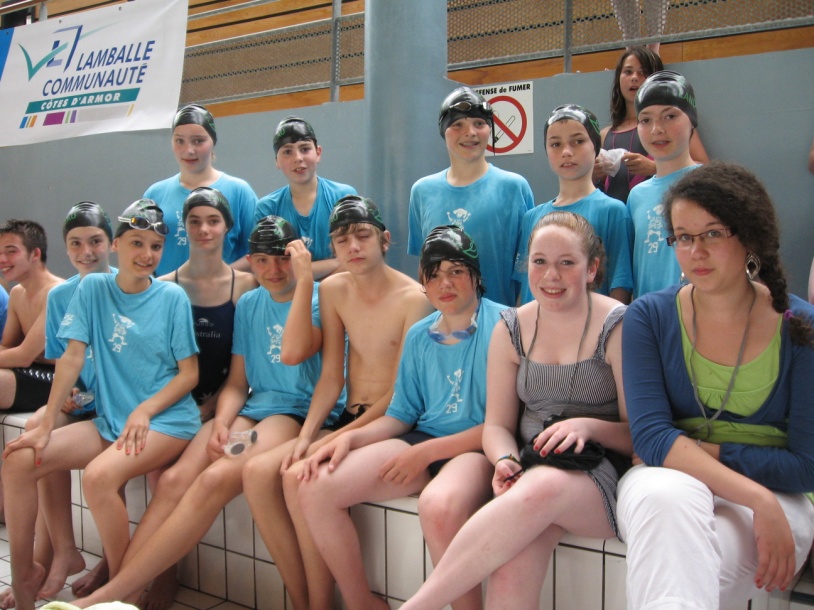 